Kategorie  C 	 Energieanlagen 	 Schweizer Solarpreis-Diplom 2015Das Massnahmenzentrum Uitikon/ZH (MZU) ist eine Einrichtung für straffällige männliche Ju- gendliche und Erwachsene. Die Einrichtung umfasst eine Schreinerei, eine Garage, eine Gärt- nerei, eine Malerei, eine Metallbauwerkstatt sowie drei unbeheizte Landwirtschaftsgebäude für den Ausbildungsbetrieb. Auf den südlichen Dächern der Landwirtschaftsgebäude sind drei PV- Anlagen mit insgesamt 224 kW Leistung installiert, die jährlich 205’100 kWh produzieren. Damit decken sie 29% des Gesamtenergiebedarfs von 710’000 kWh/a des MZU. Die grösste PV-Anlage verfügt über eine Hinterlüftung, deren Wärme zur Heutrocknung dient.Massnahmenzentrum MZU, 8142 Uitikon/ZHIn der Zürcher Gemeinde Uitikon steht das Massnahmenzentrum Uitikon (MZU) für straffällige männliche Jugendliche und Er- wachsene im Alter von 15 bis 25 Jahren. Um die Straftäter wieder in die Gesellschaft einzugliedern, verfügt das MZU über geeig- nete Ausbildungsbetriebe: eine Schreine- rei, eine Metallbauwerkstatt, eine Garage, eine Gärtnerei, eine Malerei und drei Land- wirtschaftsgebäude. Die drei unbeheizten Landwirtschaftsgebäude umfassen einen Stall für Nutztiere, einen Schopf für Land- wirtschaftsgeräte und eine Scheune mit Werkstatt. Der Gesamtenergiebedarf aller Bauten beläuft sich auf 710’000 kWh/a.Die drei insgesamt 1’500 m2 grossen und 224 kW starken PV-Anlagen sind dachbün- dig und fast ganzflächig mit grösstenteils perfekten Dachabschlüssen in die drei süd- lichen  Dachflächen  der  Landwirtschafts-gebäude integriert. Sie produzieren mit ih- ren monokristallinen Solarzellen 205’100 kWh/a. Die Eigenenergieversorgung beträgt 29%.Die Wärme der hinterlüfteten PV-Dach- anlage dient der Heutrocknung, sodass dafür kein Heizöl mehr verbrannt wird. Das MZU erhält das Schweizer Solarpreis-Dip- lom 2015.Technische DatenEnergiebedarf	%	kWh/aGesamtEB:	100   710’000EnergieversorgungEigen-EV:		m2    kWp   kWh/m2a    %	kWh/a PV-Dach:	1’500   224	137   29   205’100Energiebilanz (Endenergie)	%	kWh/aEigenenergieversorgung:	29   205’100Gesamtenergiebedarf:	100   710’000Fremdenergiezufuhr:	71   504’900Bestätigt von ekz am 16.06.2015 Daniel Meier, Tel. 058 359 57 40Beteiligte PersonenStandort der Anlage:Amt für Justizvollzug/ Massnahmenzentrum Uitikon (MZU), Zürcherstrasse 100, 8142 Uitikon/ZHBauherrschaft:Amt für Justizvollzug Kanton ZürichHerr Jürg Reinhard, Feldstrasse 42, 8090 ZürichBauherrenvertretung:Hochbauamt des Kanton Zürich, Felix Landolt Stampfenbachstrasse 110, 8090 ZürichPlanung, Submission und Abnahme: Savenergy Consulting GmbH, Giordano Pauli Schaffhauserstrasse 34, 8006 ZürichInstallation und Spenglerarbeiten:Alex Gemperle AG, Bedachungen/HolzbauAlte Sankt Wolfgangstrasse 11, 6331 Hünenberg/ZG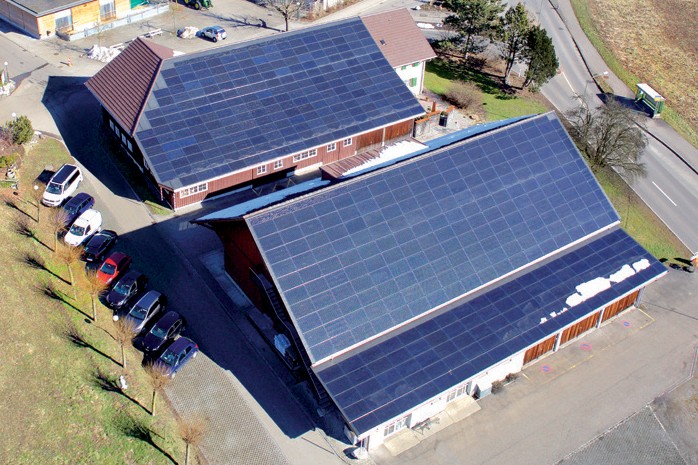 1	2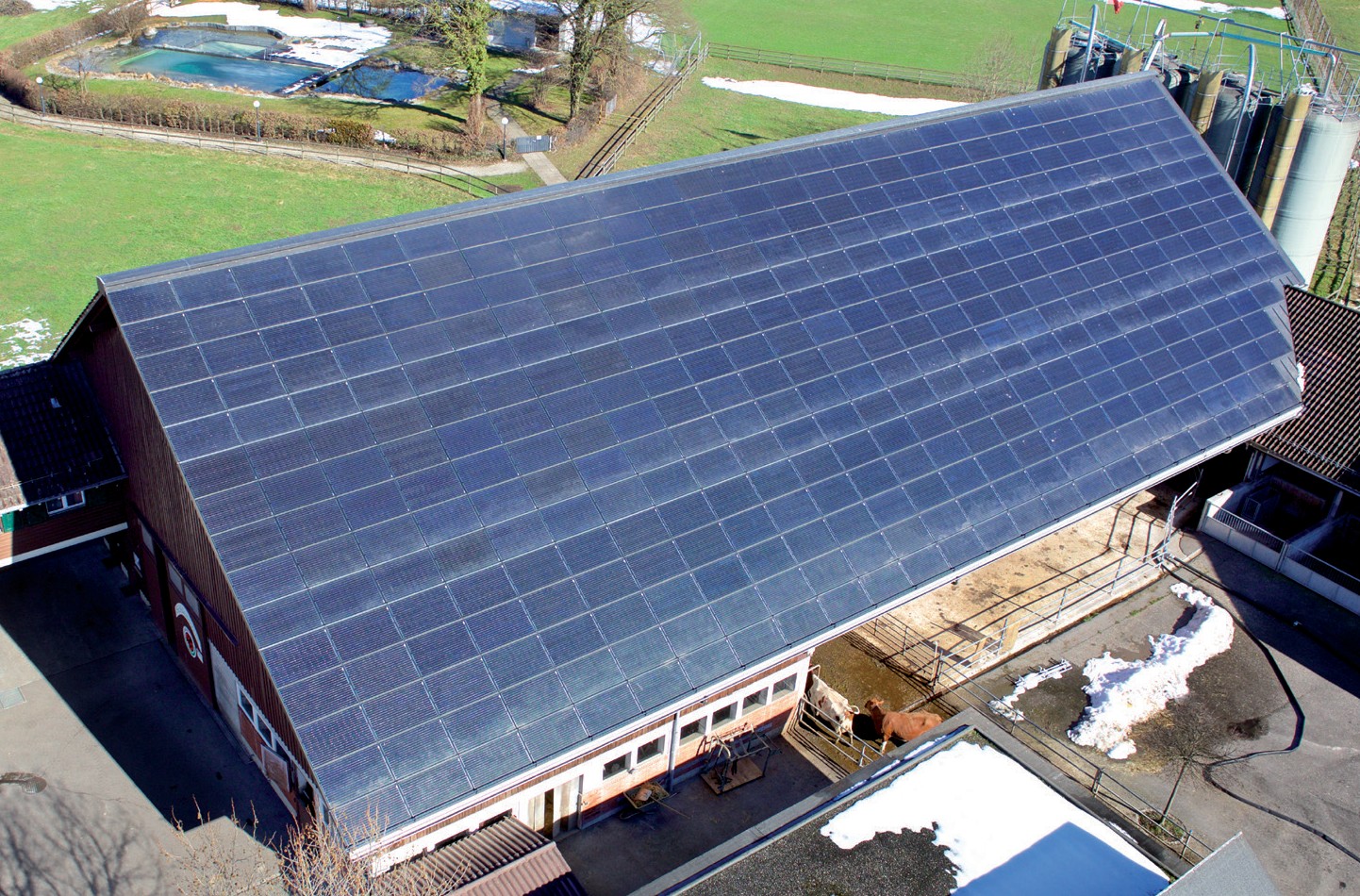 Die grösste dachintegrierte PV-Anlage auf dem Süddach des Stalls mit einer Hinterlüftung, deren Wärme zur Heutrocknung dient.Die zwei anderen dachintegrierten PV-Anlagen mit grösstenteils perfekten Dachabschlüssen.Schweizer Solarpreis 2015    |    Prix Solaire Suisse 2015   |    95